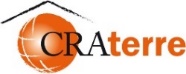 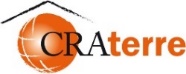 FORMULAIRE 1 ENTRETIEN AVEC LES AUTORITÉS LOCALES ET INFORMATEURS CLES(En plus des autorités, des représentants de la protection civile, des ingénieurs ou architectes de la municipalité et des leaders communautaires -par exemple- seraient les bienvenus dans cet entretien)Le but de ce formulaire est de synthétiser les informations recueillies lors de l'entretien avec les autorités locales.Cet entretien se veut court et ouvert. C'est le point d'entrée de l'analyse contextuelle. Si les autorités ont le temps et qu'elles vivent dans la communauté, elles peuvent être invitées à participer à l'entretien collectif, mais cela peut être évité s'il existe une possibilité d'ingérence / pression des autorités sur la représentation de la communauté (Formulaire 2).Assurez-vous de ne pas susciter d'attentes et d'expliquer correctement l'objectif des entretiens.Enfin et surtout, il est essentiel d’essayer de connaître au-delà des réponses des différentes personnes interviewées (quoi), les raisons de leurs choix (pour quoi).1Formulaire n° Zone d’étudeZone d’étudeEnquêteurs / EnquêteusesEnquêteurs / EnquêteusesDate
Contacts personnes ressourceContacts personnes ressource2Lieu (données complètes selon localisation)(Coordonnées de l’emplacement où de l’entretien a lieu)Lieu (données complètes selon localisation)(Coordonnées de l’emplacement où de l’entretien a lieu)Lieu (données complètes selon localisation)(Coordonnées de l’emplacement où de l’entretien a lieu)Lieu (données complètes selon localisation)(Coordonnées de l’emplacement où de l’entretien a lieu)Lieu (données complètes selon localisation)(Coordonnées de l’emplacement où de l’entretien a lieu)Lieu (données complètes selon localisation)(Coordonnées de l’emplacement où de l’entretien a lieu)Lieu (données complètes selon localisation)(Coordonnées de l’emplacement où de l’entretien a lieu)Lieu (données complètes selon localisation)(Coordonnées de l’emplacement où de l’entretien a lieu)23PERSONNES PRESENTES LORS DE L’ENTRETIENPERSONNES PRESENTES LORS DE L’ENTRETIENPERSONNES PRESENTES LORS DE L’ENTRETIENPERSONNES PRESENTES LORS DE L’ENTRETIENPERSONNES PRESENTES LORS DE L’ENTRETIENPERSONNES PRESENTES LORS DE L’ENTRETIENPERSONNES PRESENTES LORS DE L’ENTRETIENPERSONNES PRESENTES LORS DE L’ENTRETIEN3NomNomPrénomPrénomOrganisation/positionOrganisation/positionOrganisation/positionOrganisation/position34QUESTIONSQUESTIONSQUESTIONSQUESTIONSQUESTIONSQUESTIONSQUESTIONSQUESTIONS4Population dans la zone étudiée (nombre d’habitants, communautés existantes, origine de la population, taille moyenne des familles, etc.). Rapport -> 2.2. Population / 2.5. Cartographie des parties prenantesBref historique de l'emplacement (juste l'essentiel: quand il a été fondé ou créé, quand les différentes zones bâties ont commencé, etc.) Rapport -> 2.1. HistoireQuel est le système de gouvernance dans la zone (gouvernement local, administration locale, dirigeants traditionnels locaux…) Rapport -> 2.4. Gouvernance / 2.5. Cartographie des parties prenantesQuel cadre réglementaire est effectivement appliqué à cet emplacement en ce qui concerne la propriété, la construction, etc.? (qu'il soit formel ou informel) Rapport -> 2.7. Cadre réglementaire du secteur de la construction / 2.8. Accès à la terre - logementQuelle est la stratégie de récupération (si après une catastrophe) / ou la stratégie de développement de l'emplacement? (Plans futurs). Plans de récupération post-catastrophe au niveau local (niveau du district / municipalité…) Rapport -> 2.6. Cadre de gestion et de préparation aux catastrophesExiste-t-il une stratégie de préparation aux catastrophes récurrentes? Y a-t-il des systèmes d'alerte précoce en place? Sont-ils efficaces? (Sonder les plans d'urgence au niveau communautaire) Rapport -> 2.6. Cadre de gestion et de préparation aux catastrophesEst-ce qu’il y a eu des projets ou programmes de construction de logement ou de promotion de l'accès au logement au cours des 5 dernières années (ou sont-ils prévus)? Si oui, lesquels ? Qui a porté les projets/ programmes ? Comment se sont passés ces projets et avec quels résultats ? Quels  commentaires, défis? Rapport -> 2.8. Accès à la terre – logementÀ quelle source d'information les habitant.e.s font le plus confiance lorsqu'ils ou elles reçoivent des informations relatives à la construction, à la RRC? Rapport -> 2.9. Communication (sources d'informations fiables) / 2.10. Moyens de communication à privilégier pour les différentes audiences Comment communiquez-vous habituellement avec la communauté, comment transmettez-vous des messages spécifiques ou recevez-vous des commentaires? Par quel canal / comment les gens aiment-ils être informés? Avez-vous des difficultés à atteindre tous les groupes / personnes dans la communauté? Rapport -> 2.9. Communication (sources d'informations fiables) / 2.10. Moyens de communication à privilégier pour les différentes audiences Quels acteurs doivent être pris en compte en cas de projet de construction / projet de facilitation d’accès au logement dans la zone? Quelle influence ont-ils? Quand est-il le plus approprié de s'engager avec ces groupes? Quels sont les obstacles à l'accès aux principales parties prenantes ou à leurs informations? Rapport -> 2.5. Cartographie des parties prenantes Quelles organisations (gouvernementales, ONG, privées…) sont présentes dans la zone? Quels projets mettent ces organisations en œuvre? Rapport -> 2.5. Cartographie des parties prenantes Quels aménagements physiques, quelles principales infrastructures sont disponibles dans votre communauté / zone ? (canalisations d'eau, stabilisation des pentes, installations d'eau et d'assainissement, bâtiments publics, transports publics, télécommunications, alimentation électrique, routes…) Rapport -> 2.11. Equipements (administration, éducation, santé, marchés, etc.) / 2.12. Eau / 2.13. Assainissement Quelles sont les principales maladies présentes dans la communauté / la zone en relation avec l'abri / le logement? (infections respiratoires - y compris pneumonie -, paludisme, tuberculose, diarrhée, trachome ou infections oculaires, problèmes de santé mentale...)? Rapport -> 3.2. Maladies liées à l'abri / au logement Y a-t-il un lien entre les différents types de design d'habitat et les maladies? (par matériel, par classe d'âge, par typologie de maladie, par niveau de revenu...) Rapport -> 3.2. Maladies liées à l'abri / au logement Quels sont les principaux obstacles auxquels les habitant.e.s sont confronté.e.s pour construire des logements meilleurs / plus sûrs ou accéder à de meilleures solutions de logement? Rapport -> 3.3. Obstacles à l'accès à un logement décent De quelles informations les habitant.e.s pourraient avoir besoin pour obtenir des  logements plus sains et plus résilients? Comment ces informations peuvent-elles être communiquées? Rapport -> 5.3. Améliorations physiques réalisables et abordables Quelles sont les améliorations physiques réalisables qui sont ou pourraient être accomplies par les ménages / communautés pour améliorer les conditions de logement / de santé avec peu de moyens? Rapport -> 5.3. Améliorations physiques réalisables et abordablesQuels sont les risques liés à l'habitat / logement dans la zone? Rapport -> 5.1 FaiblessesPopulation dans la zone étudiée (nombre d’habitants, communautés existantes, origine de la population, taille moyenne des familles, etc.). Rapport -> 2.2. Population / 2.5. Cartographie des parties prenantesBref historique de l'emplacement (juste l'essentiel: quand il a été fondé ou créé, quand les différentes zones bâties ont commencé, etc.) Rapport -> 2.1. HistoireQuel est le système de gouvernance dans la zone (gouvernement local, administration locale, dirigeants traditionnels locaux…) Rapport -> 2.4. Gouvernance / 2.5. Cartographie des parties prenantesQuel cadre réglementaire est effectivement appliqué à cet emplacement en ce qui concerne la propriété, la construction, etc.? (qu'il soit formel ou informel) Rapport -> 2.7. Cadre réglementaire du secteur de la construction / 2.8. Accès à la terre - logementQuelle est la stratégie de récupération (si après une catastrophe) / ou la stratégie de développement de l'emplacement? (Plans futurs). Plans de récupération post-catastrophe au niveau local (niveau du district / municipalité…) Rapport -> 2.6. Cadre de gestion et de préparation aux catastrophesExiste-t-il une stratégie de préparation aux catastrophes récurrentes? Y a-t-il des systèmes d'alerte précoce en place? Sont-ils efficaces? (Sonder les plans d'urgence au niveau communautaire) Rapport -> 2.6. Cadre de gestion et de préparation aux catastrophesEst-ce qu’il y a eu des projets ou programmes de construction de logement ou de promotion de l'accès au logement au cours des 5 dernières années (ou sont-ils prévus)? Si oui, lesquels ? Qui a porté les projets/ programmes ? Comment se sont passés ces projets et avec quels résultats ? Quels  commentaires, défis? Rapport -> 2.8. Accès à la terre – logementÀ quelle source d'information les habitant.e.s font le plus confiance lorsqu'ils ou elles reçoivent des informations relatives à la construction, à la RRC? Rapport -> 2.9. Communication (sources d'informations fiables) / 2.10. Moyens de communication à privilégier pour les différentes audiences Comment communiquez-vous habituellement avec la communauté, comment transmettez-vous des messages spécifiques ou recevez-vous des commentaires? Par quel canal / comment les gens aiment-ils être informés? Avez-vous des difficultés à atteindre tous les groupes / personnes dans la communauté? Rapport -> 2.9. Communication (sources d'informations fiables) / 2.10. Moyens de communication à privilégier pour les différentes audiences Quels acteurs doivent être pris en compte en cas de projet de construction / projet de facilitation d’accès au logement dans la zone? Quelle influence ont-ils? Quand est-il le plus approprié de s'engager avec ces groupes? Quels sont les obstacles à l'accès aux principales parties prenantes ou à leurs informations? Rapport -> 2.5. Cartographie des parties prenantes Quelles organisations (gouvernementales, ONG, privées…) sont présentes dans la zone? Quels projets mettent ces organisations en œuvre? Rapport -> 2.5. Cartographie des parties prenantes Quels aménagements physiques, quelles principales infrastructures sont disponibles dans votre communauté / zone ? (canalisations d'eau, stabilisation des pentes, installations d'eau et d'assainissement, bâtiments publics, transports publics, télécommunications, alimentation électrique, routes…) Rapport -> 2.11. Equipements (administration, éducation, santé, marchés, etc.) / 2.12. Eau / 2.13. Assainissement Quelles sont les principales maladies présentes dans la communauté / la zone en relation avec l'abri / le logement? (infections respiratoires - y compris pneumonie -, paludisme, tuberculose, diarrhée, trachome ou infections oculaires, problèmes de santé mentale...)? Rapport -> 3.2. Maladies liées à l'abri / au logement Y a-t-il un lien entre les différents types de design d'habitat et les maladies? (par matériel, par classe d'âge, par typologie de maladie, par niveau de revenu...) Rapport -> 3.2. Maladies liées à l'abri / au logement Quels sont les principaux obstacles auxquels les habitant.e.s sont confronté.e.s pour construire des logements meilleurs / plus sûrs ou accéder à de meilleures solutions de logement? Rapport -> 3.3. Obstacles à l'accès à un logement décent De quelles informations les habitant.e.s pourraient avoir besoin pour obtenir des  logements plus sains et plus résilients? Comment ces informations peuvent-elles être communiquées? Rapport -> 5.3. Améliorations physiques réalisables et abordables Quelles sont les améliorations physiques réalisables qui sont ou pourraient être accomplies par les ménages / communautés pour améliorer les conditions de logement / de santé avec peu de moyens? Rapport -> 5.3. Améliorations physiques réalisables et abordablesQuels sont les risques liés à l'habitat / logement dans la zone? Rapport -> 5.1 FaiblessesPopulation dans la zone étudiée (nombre d’habitants, communautés existantes, origine de la population, taille moyenne des familles, etc.). Rapport -> 2.2. Population / 2.5. Cartographie des parties prenantesBref historique de l'emplacement (juste l'essentiel: quand il a été fondé ou créé, quand les différentes zones bâties ont commencé, etc.) Rapport -> 2.1. HistoireQuel est le système de gouvernance dans la zone (gouvernement local, administration locale, dirigeants traditionnels locaux…) Rapport -> 2.4. Gouvernance / 2.5. Cartographie des parties prenantesQuel cadre réglementaire est effectivement appliqué à cet emplacement en ce qui concerne la propriété, la construction, etc.? (qu'il soit formel ou informel) Rapport -> 2.7. Cadre réglementaire du secteur de la construction / 2.8. Accès à la terre - logementQuelle est la stratégie de récupération (si après une catastrophe) / ou la stratégie de développement de l'emplacement? (Plans futurs). Plans de récupération post-catastrophe au niveau local (niveau du district / municipalité…) Rapport -> 2.6. Cadre de gestion et de préparation aux catastrophesExiste-t-il une stratégie de préparation aux catastrophes récurrentes? Y a-t-il des systèmes d'alerte précoce en place? Sont-ils efficaces? (Sonder les plans d'urgence au niveau communautaire) Rapport -> 2.6. Cadre de gestion et de préparation aux catastrophesEst-ce qu’il y a eu des projets ou programmes de construction de logement ou de promotion de l'accès au logement au cours des 5 dernières années (ou sont-ils prévus)? Si oui, lesquels ? Qui a porté les projets/ programmes ? Comment se sont passés ces projets et avec quels résultats ? Quels  commentaires, défis? Rapport -> 2.8. Accès à la terre – logementÀ quelle source d'information les habitant.e.s font le plus confiance lorsqu'ils ou elles reçoivent des informations relatives à la construction, à la RRC? Rapport -> 2.9. Communication (sources d'informations fiables) / 2.10. Moyens de communication à privilégier pour les différentes audiences Comment communiquez-vous habituellement avec la communauté, comment transmettez-vous des messages spécifiques ou recevez-vous des commentaires? Par quel canal / comment les gens aiment-ils être informés? Avez-vous des difficultés à atteindre tous les groupes / personnes dans la communauté? Rapport -> 2.9. Communication (sources d'informations fiables) / 2.10. Moyens de communication à privilégier pour les différentes audiences Quels acteurs doivent être pris en compte en cas de projet de construction / projet de facilitation d’accès au logement dans la zone? Quelle influence ont-ils? Quand est-il le plus approprié de s'engager avec ces groupes? Quels sont les obstacles à l'accès aux principales parties prenantes ou à leurs informations? Rapport -> 2.5. Cartographie des parties prenantes Quelles organisations (gouvernementales, ONG, privées…) sont présentes dans la zone? Quels projets mettent ces organisations en œuvre? Rapport -> 2.5. Cartographie des parties prenantes Quels aménagements physiques, quelles principales infrastructures sont disponibles dans votre communauté / zone ? (canalisations d'eau, stabilisation des pentes, installations d'eau et d'assainissement, bâtiments publics, transports publics, télécommunications, alimentation électrique, routes…) Rapport -> 2.11. Equipements (administration, éducation, santé, marchés, etc.) / 2.12. Eau / 2.13. Assainissement Quelles sont les principales maladies présentes dans la communauté / la zone en relation avec l'abri / le logement? (infections respiratoires - y compris pneumonie -, paludisme, tuberculose, diarrhée, trachome ou infections oculaires, problèmes de santé mentale...)? Rapport -> 3.2. Maladies liées à l'abri / au logement Y a-t-il un lien entre les différents types de design d'habitat et les maladies? (par matériel, par classe d'âge, par typologie de maladie, par niveau de revenu...) Rapport -> 3.2. Maladies liées à l'abri / au logement Quels sont les principaux obstacles auxquels les habitant.e.s sont confronté.e.s pour construire des logements meilleurs / plus sûrs ou accéder à de meilleures solutions de logement? Rapport -> 3.3. Obstacles à l'accès à un logement décent De quelles informations les habitant.e.s pourraient avoir besoin pour obtenir des  logements plus sains et plus résilients? Comment ces informations peuvent-elles être communiquées? Rapport -> 5.3. Améliorations physiques réalisables et abordables Quelles sont les améliorations physiques réalisables qui sont ou pourraient être accomplies par les ménages / communautés pour améliorer les conditions de logement / de santé avec peu de moyens? Rapport -> 5.3. Améliorations physiques réalisables et abordablesQuels sont les risques liés à l'habitat / logement dans la zone? Rapport -> 5.1 FaiblessesPopulation dans la zone étudiée (nombre d’habitants, communautés existantes, origine de la population, taille moyenne des familles, etc.). Rapport -> 2.2. Population / 2.5. Cartographie des parties prenantesBref historique de l'emplacement (juste l'essentiel: quand il a été fondé ou créé, quand les différentes zones bâties ont commencé, etc.) Rapport -> 2.1. HistoireQuel est le système de gouvernance dans la zone (gouvernement local, administration locale, dirigeants traditionnels locaux…) Rapport -> 2.4. Gouvernance / 2.5. Cartographie des parties prenantesQuel cadre réglementaire est effectivement appliqué à cet emplacement en ce qui concerne la propriété, la construction, etc.? (qu'il soit formel ou informel) Rapport -> 2.7. Cadre réglementaire du secteur de la construction / 2.8. Accès à la terre - logementQuelle est la stratégie de récupération (si après une catastrophe) / ou la stratégie de développement de l'emplacement? (Plans futurs). Plans de récupération post-catastrophe au niveau local (niveau du district / municipalité…) Rapport -> 2.6. Cadre de gestion et de préparation aux catastrophesExiste-t-il une stratégie de préparation aux catastrophes récurrentes? Y a-t-il des systèmes d'alerte précoce en place? Sont-ils efficaces? (Sonder les plans d'urgence au niveau communautaire) Rapport -> 2.6. Cadre de gestion et de préparation aux catastrophesEst-ce qu’il y a eu des projets ou programmes de construction de logement ou de promotion de l'accès au logement au cours des 5 dernières années (ou sont-ils prévus)? Si oui, lesquels ? Qui a porté les projets/ programmes ? Comment se sont passés ces projets et avec quels résultats ? Quels  commentaires, défis? Rapport -> 2.8. Accès à la terre – logementÀ quelle source d'information les habitant.e.s font le plus confiance lorsqu'ils ou elles reçoivent des informations relatives à la construction, à la RRC? Rapport -> 2.9. Communication (sources d'informations fiables) / 2.10. Moyens de communication à privilégier pour les différentes audiences Comment communiquez-vous habituellement avec la communauté, comment transmettez-vous des messages spécifiques ou recevez-vous des commentaires? Par quel canal / comment les gens aiment-ils être informés? Avez-vous des difficultés à atteindre tous les groupes / personnes dans la communauté? Rapport -> 2.9. Communication (sources d'informations fiables) / 2.10. Moyens de communication à privilégier pour les différentes audiences Quels acteurs doivent être pris en compte en cas de projet de construction / projet de facilitation d’accès au logement dans la zone? Quelle influence ont-ils? Quand est-il le plus approprié de s'engager avec ces groupes? Quels sont les obstacles à l'accès aux principales parties prenantes ou à leurs informations? Rapport -> 2.5. Cartographie des parties prenantes Quelles organisations (gouvernementales, ONG, privées…) sont présentes dans la zone? Quels projets mettent ces organisations en œuvre? Rapport -> 2.5. Cartographie des parties prenantes Quels aménagements physiques, quelles principales infrastructures sont disponibles dans votre communauté / zone ? (canalisations d'eau, stabilisation des pentes, installations d'eau et d'assainissement, bâtiments publics, transports publics, télécommunications, alimentation électrique, routes…) Rapport -> 2.11. Equipements (administration, éducation, santé, marchés, etc.) / 2.12. Eau / 2.13. Assainissement Quelles sont les principales maladies présentes dans la communauté / la zone en relation avec l'abri / le logement? (infections respiratoires - y compris pneumonie -, paludisme, tuberculose, diarrhée, trachome ou infections oculaires, problèmes de santé mentale...)? Rapport -> 3.2. Maladies liées à l'abri / au logement Y a-t-il un lien entre les différents types de design d'habitat et les maladies? (par matériel, par classe d'âge, par typologie de maladie, par niveau de revenu...) Rapport -> 3.2. Maladies liées à l'abri / au logement Quels sont les principaux obstacles auxquels les habitant.e.s sont confronté.e.s pour construire des logements meilleurs / plus sûrs ou accéder à de meilleures solutions de logement? Rapport -> 3.3. Obstacles à l'accès à un logement décent De quelles informations les habitant.e.s pourraient avoir besoin pour obtenir des  logements plus sains et plus résilients? Comment ces informations peuvent-elles être communiquées? Rapport -> 5.3. Améliorations physiques réalisables et abordables Quelles sont les améliorations physiques réalisables qui sont ou pourraient être accomplies par les ménages / communautés pour améliorer les conditions de logement / de santé avec peu de moyens? Rapport -> 5.3. Améliorations physiques réalisables et abordablesQuels sont les risques liés à l'habitat / logement dans la zone? Rapport -> 5.1 FaiblessesPopulation dans la zone étudiée (nombre d’habitants, communautés existantes, origine de la population, taille moyenne des familles, etc.). Rapport -> 2.2. Population / 2.5. Cartographie des parties prenantesBref historique de l'emplacement (juste l'essentiel: quand il a été fondé ou créé, quand les différentes zones bâties ont commencé, etc.) Rapport -> 2.1. HistoireQuel est le système de gouvernance dans la zone (gouvernement local, administration locale, dirigeants traditionnels locaux…) Rapport -> 2.4. Gouvernance / 2.5. Cartographie des parties prenantesQuel cadre réglementaire est effectivement appliqué à cet emplacement en ce qui concerne la propriété, la construction, etc.? (qu'il soit formel ou informel) Rapport -> 2.7. Cadre réglementaire du secteur de la construction / 2.8. Accès à la terre - logementQuelle est la stratégie de récupération (si après une catastrophe) / ou la stratégie de développement de l'emplacement? (Plans futurs). Plans de récupération post-catastrophe au niveau local (niveau du district / municipalité…) Rapport -> 2.6. Cadre de gestion et de préparation aux catastrophesExiste-t-il une stratégie de préparation aux catastrophes récurrentes? Y a-t-il des systèmes d'alerte précoce en place? Sont-ils efficaces? (Sonder les plans d'urgence au niveau communautaire) Rapport -> 2.6. Cadre de gestion et de préparation aux catastrophesEst-ce qu’il y a eu des projets ou programmes de construction de logement ou de promotion de l'accès au logement au cours des 5 dernières années (ou sont-ils prévus)? Si oui, lesquels ? Qui a porté les projets/ programmes ? Comment se sont passés ces projets et avec quels résultats ? Quels  commentaires, défis? Rapport -> 2.8. Accès à la terre – logementÀ quelle source d'information les habitant.e.s font le plus confiance lorsqu'ils ou elles reçoivent des informations relatives à la construction, à la RRC? Rapport -> 2.9. Communication (sources d'informations fiables) / 2.10. Moyens de communication à privilégier pour les différentes audiences Comment communiquez-vous habituellement avec la communauté, comment transmettez-vous des messages spécifiques ou recevez-vous des commentaires? Par quel canal / comment les gens aiment-ils être informés? Avez-vous des difficultés à atteindre tous les groupes / personnes dans la communauté? Rapport -> 2.9. Communication (sources d'informations fiables) / 2.10. Moyens de communication à privilégier pour les différentes audiences Quels acteurs doivent être pris en compte en cas de projet de construction / projet de facilitation d’accès au logement dans la zone? Quelle influence ont-ils? Quand est-il le plus approprié de s'engager avec ces groupes? Quels sont les obstacles à l'accès aux principales parties prenantes ou à leurs informations? Rapport -> 2.5. Cartographie des parties prenantes Quelles organisations (gouvernementales, ONG, privées…) sont présentes dans la zone? Quels projets mettent ces organisations en œuvre? Rapport -> 2.5. Cartographie des parties prenantes Quels aménagements physiques, quelles principales infrastructures sont disponibles dans votre communauté / zone ? (canalisations d'eau, stabilisation des pentes, installations d'eau et d'assainissement, bâtiments publics, transports publics, télécommunications, alimentation électrique, routes…) Rapport -> 2.11. Equipements (administration, éducation, santé, marchés, etc.) / 2.12. Eau / 2.13. Assainissement Quelles sont les principales maladies présentes dans la communauté / la zone en relation avec l'abri / le logement? (infections respiratoires - y compris pneumonie -, paludisme, tuberculose, diarrhée, trachome ou infections oculaires, problèmes de santé mentale...)? Rapport -> 3.2. Maladies liées à l'abri / au logement Y a-t-il un lien entre les différents types de design d'habitat et les maladies? (par matériel, par classe d'âge, par typologie de maladie, par niveau de revenu...) Rapport -> 3.2. Maladies liées à l'abri / au logement Quels sont les principaux obstacles auxquels les habitant.e.s sont confronté.e.s pour construire des logements meilleurs / plus sûrs ou accéder à de meilleures solutions de logement? Rapport -> 3.3. Obstacles à l'accès à un logement décent De quelles informations les habitant.e.s pourraient avoir besoin pour obtenir des  logements plus sains et plus résilients? Comment ces informations peuvent-elles être communiquées? Rapport -> 5.3. Améliorations physiques réalisables et abordables Quelles sont les améliorations physiques réalisables qui sont ou pourraient être accomplies par les ménages / communautés pour améliorer les conditions de logement / de santé avec peu de moyens? Rapport -> 5.3. Améliorations physiques réalisables et abordablesQuels sont les risques liés à l'habitat / logement dans la zone? Rapport -> 5.1 FaiblessesPopulation dans la zone étudiée (nombre d’habitants, communautés existantes, origine de la population, taille moyenne des familles, etc.). Rapport -> 2.2. Population / 2.5. Cartographie des parties prenantesBref historique de l'emplacement (juste l'essentiel: quand il a été fondé ou créé, quand les différentes zones bâties ont commencé, etc.) Rapport -> 2.1. HistoireQuel est le système de gouvernance dans la zone (gouvernement local, administration locale, dirigeants traditionnels locaux…) Rapport -> 2.4. Gouvernance / 2.5. Cartographie des parties prenantesQuel cadre réglementaire est effectivement appliqué à cet emplacement en ce qui concerne la propriété, la construction, etc.? (qu'il soit formel ou informel) Rapport -> 2.7. Cadre réglementaire du secteur de la construction / 2.8. Accès à la terre - logementQuelle est la stratégie de récupération (si après une catastrophe) / ou la stratégie de développement de l'emplacement? (Plans futurs). Plans de récupération post-catastrophe au niveau local (niveau du district / municipalité…) Rapport -> 2.6. Cadre de gestion et de préparation aux catastrophesExiste-t-il une stratégie de préparation aux catastrophes récurrentes? Y a-t-il des systèmes d'alerte précoce en place? Sont-ils efficaces? (Sonder les plans d'urgence au niveau communautaire) Rapport -> 2.6. Cadre de gestion et de préparation aux catastrophesEst-ce qu’il y a eu des projets ou programmes de construction de logement ou de promotion de l'accès au logement au cours des 5 dernières années (ou sont-ils prévus)? Si oui, lesquels ? Qui a porté les projets/ programmes ? Comment se sont passés ces projets et avec quels résultats ? Quels  commentaires, défis? Rapport -> 2.8. Accès à la terre – logementÀ quelle source d'information les habitant.e.s font le plus confiance lorsqu'ils ou elles reçoivent des informations relatives à la construction, à la RRC? Rapport -> 2.9. Communication (sources d'informations fiables) / 2.10. Moyens de communication à privilégier pour les différentes audiences Comment communiquez-vous habituellement avec la communauté, comment transmettez-vous des messages spécifiques ou recevez-vous des commentaires? Par quel canal / comment les gens aiment-ils être informés? Avez-vous des difficultés à atteindre tous les groupes / personnes dans la communauté? Rapport -> 2.9. Communication (sources d'informations fiables) / 2.10. Moyens de communication à privilégier pour les différentes audiences Quels acteurs doivent être pris en compte en cas de projet de construction / projet de facilitation d’accès au logement dans la zone? Quelle influence ont-ils? Quand est-il le plus approprié de s'engager avec ces groupes? Quels sont les obstacles à l'accès aux principales parties prenantes ou à leurs informations? Rapport -> 2.5. Cartographie des parties prenantes Quelles organisations (gouvernementales, ONG, privées…) sont présentes dans la zone? Quels projets mettent ces organisations en œuvre? Rapport -> 2.5. Cartographie des parties prenantes Quels aménagements physiques, quelles principales infrastructures sont disponibles dans votre communauté / zone ? (canalisations d'eau, stabilisation des pentes, installations d'eau et d'assainissement, bâtiments publics, transports publics, télécommunications, alimentation électrique, routes…) Rapport -> 2.11. Equipements (administration, éducation, santé, marchés, etc.) / 2.12. Eau / 2.13. Assainissement Quelles sont les principales maladies présentes dans la communauté / la zone en relation avec l'abri / le logement? (infections respiratoires - y compris pneumonie -, paludisme, tuberculose, diarrhée, trachome ou infections oculaires, problèmes de santé mentale...)? Rapport -> 3.2. Maladies liées à l'abri / au logement Y a-t-il un lien entre les différents types de design d'habitat et les maladies? (par matériel, par classe d'âge, par typologie de maladie, par niveau de revenu...) Rapport -> 3.2. Maladies liées à l'abri / au logement Quels sont les principaux obstacles auxquels les habitant.e.s sont confronté.e.s pour construire des logements meilleurs / plus sûrs ou accéder à de meilleures solutions de logement? Rapport -> 3.3. Obstacles à l'accès à un logement décent De quelles informations les habitant.e.s pourraient avoir besoin pour obtenir des  logements plus sains et plus résilients? Comment ces informations peuvent-elles être communiquées? Rapport -> 5.3. Améliorations physiques réalisables et abordables Quelles sont les améliorations physiques réalisables qui sont ou pourraient être accomplies par les ménages / communautés pour améliorer les conditions de logement / de santé avec peu de moyens? Rapport -> 5.3. Améliorations physiques réalisables et abordablesQuels sont les risques liés à l'habitat / logement dans la zone? Rapport -> 5.1 FaiblessesPopulation dans la zone étudiée (nombre d’habitants, communautés existantes, origine de la population, taille moyenne des familles, etc.). Rapport -> 2.2. Population / 2.5. Cartographie des parties prenantesBref historique de l'emplacement (juste l'essentiel: quand il a été fondé ou créé, quand les différentes zones bâties ont commencé, etc.) Rapport -> 2.1. HistoireQuel est le système de gouvernance dans la zone (gouvernement local, administration locale, dirigeants traditionnels locaux…) Rapport -> 2.4. Gouvernance / 2.5. Cartographie des parties prenantesQuel cadre réglementaire est effectivement appliqué à cet emplacement en ce qui concerne la propriété, la construction, etc.? (qu'il soit formel ou informel) Rapport -> 2.7. Cadre réglementaire du secteur de la construction / 2.8. Accès à la terre - logementQuelle est la stratégie de récupération (si après une catastrophe) / ou la stratégie de développement de l'emplacement? (Plans futurs). Plans de récupération post-catastrophe au niveau local (niveau du district / municipalité…) Rapport -> 2.6. Cadre de gestion et de préparation aux catastrophesExiste-t-il une stratégie de préparation aux catastrophes récurrentes? Y a-t-il des systèmes d'alerte précoce en place? Sont-ils efficaces? (Sonder les plans d'urgence au niveau communautaire) Rapport -> 2.6. Cadre de gestion et de préparation aux catastrophesEst-ce qu’il y a eu des projets ou programmes de construction de logement ou de promotion de l'accès au logement au cours des 5 dernières années (ou sont-ils prévus)? Si oui, lesquels ? Qui a porté les projets/ programmes ? Comment se sont passés ces projets et avec quels résultats ? Quels  commentaires, défis? Rapport -> 2.8. Accès à la terre – logementÀ quelle source d'information les habitant.e.s font le plus confiance lorsqu'ils ou elles reçoivent des informations relatives à la construction, à la RRC? Rapport -> 2.9. Communication (sources d'informations fiables) / 2.10. Moyens de communication à privilégier pour les différentes audiences Comment communiquez-vous habituellement avec la communauté, comment transmettez-vous des messages spécifiques ou recevez-vous des commentaires? Par quel canal / comment les gens aiment-ils être informés? Avez-vous des difficultés à atteindre tous les groupes / personnes dans la communauté? Rapport -> 2.9. Communication (sources d'informations fiables) / 2.10. Moyens de communication à privilégier pour les différentes audiences Quels acteurs doivent être pris en compte en cas de projet de construction / projet de facilitation d’accès au logement dans la zone? Quelle influence ont-ils? Quand est-il le plus approprié de s'engager avec ces groupes? Quels sont les obstacles à l'accès aux principales parties prenantes ou à leurs informations? Rapport -> 2.5. Cartographie des parties prenantes Quelles organisations (gouvernementales, ONG, privées…) sont présentes dans la zone? Quels projets mettent ces organisations en œuvre? Rapport -> 2.5. Cartographie des parties prenantes Quels aménagements physiques, quelles principales infrastructures sont disponibles dans votre communauté / zone ? (canalisations d'eau, stabilisation des pentes, installations d'eau et d'assainissement, bâtiments publics, transports publics, télécommunications, alimentation électrique, routes…) Rapport -> 2.11. Equipements (administration, éducation, santé, marchés, etc.) / 2.12. Eau / 2.13. Assainissement Quelles sont les principales maladies présentes dans la communauté / la zone en relation avec l'abri / le logement? (infections respiratoires - y compris pneumonie -, paludisme, tuberculose, diarrhée, trachome ou infections oculaires, problèmes de santé mentale...)? Rapport -> 3.2. Maladies liées à l'abri / au logement Y a-t-il un lien entre les différents types de design d'habitat et les maladies? (par matériel, par classe d'âge, par typologie de maladie, par niveau de revenu...) Rapport -> 3.2. Maladies liées à l'abri / au logement Quels sont les principaux obstacles auxquels les habitant.e.s sont confronté.e.s pour construire des logements meilleurs / plus sûrs ou accéder à de meilleures solutions de logement? Rapport -> 3.3. Obstacles à l'accès à un logement décent De quelles informations les habitant.e.s pourraient avoir besoin pour obtenir des  logements plus sains et plus résilients? Comment ces informations peuvent-elles être communiquées? Rapport -> 5.3. Améliorations physiques réalisables et abordables Quelles sont les améliorations physiques réalisables qui sont ou pourraient être accomplies par les ménages / communautés pour améliorer les conditions de logement / de santé avec peu de moyens? Rapport -> 5.3. Améliorations physiques réalisables et abordablesQuels sont les risques liés à l'habitat / logement dans la zone? Rapport -> 5.1 Faiblesses5Autres informations liées à la discussion (abris/logements/habitat)Autres informations liées à la discussion (abris/logements/habitat)Autres informations liées à la discussion (abris/logements/habitat)Autres informations liées à la discussion (abris/logements/habitat)Autres informations liées à la discussion (abris/logements/habitat)Autres informations liées à la discussion (abris/logements/habitat)Autres informations liées à la discussion (abris/logements/habitat)Autres informations liées à la discussion (abris/logements/habitat)5